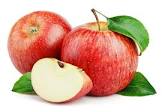 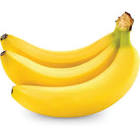 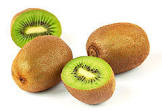 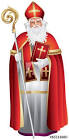 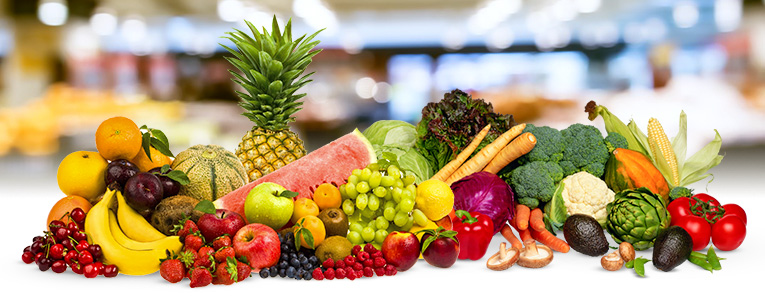 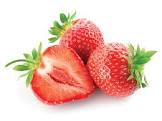 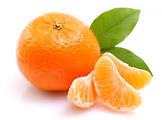 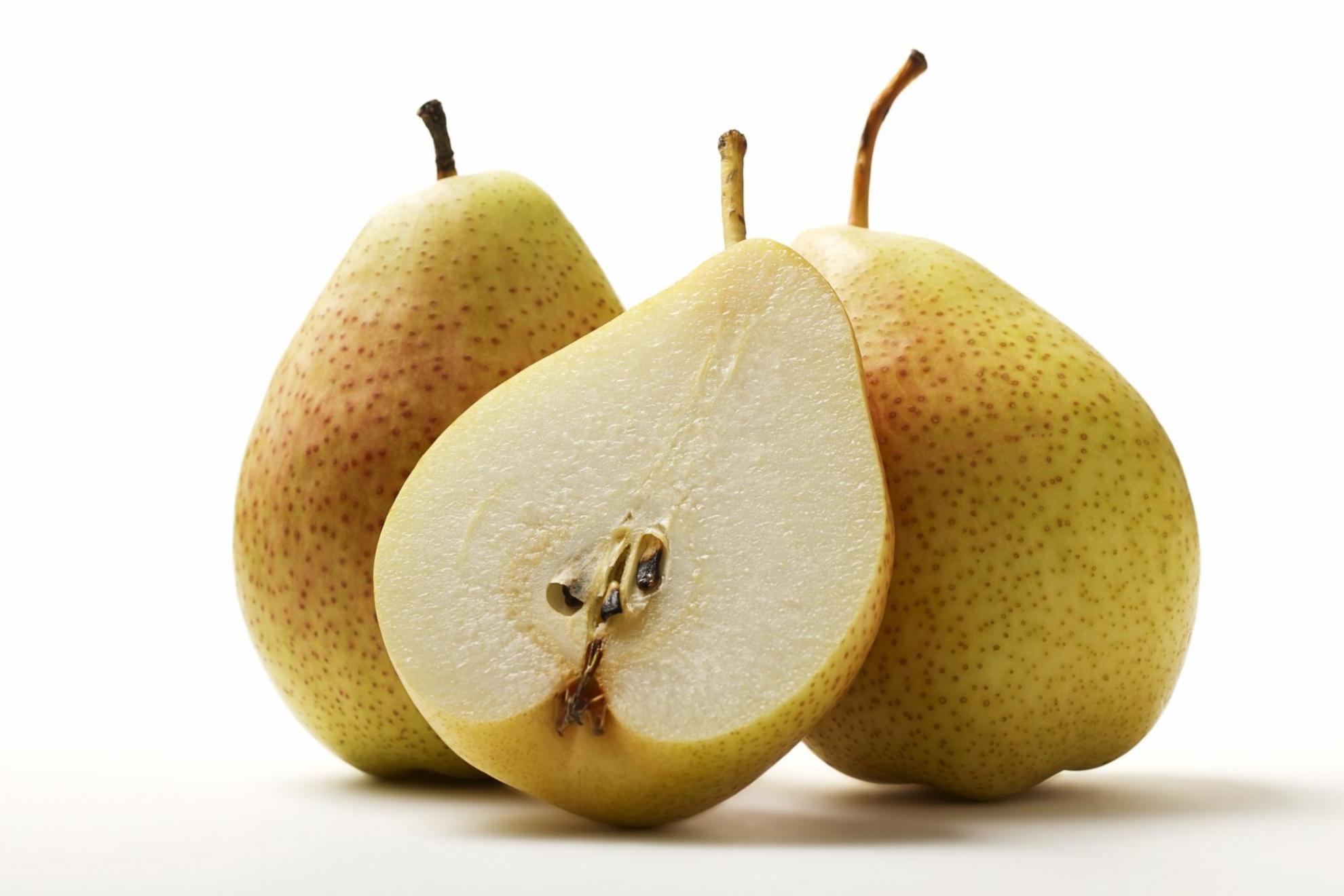 ZAJTRKPonedeljek 06.05.2024Torek  07.05.2024Sreda 08.05.2024 Četrtek 09.05.2024Petek 10.05.2024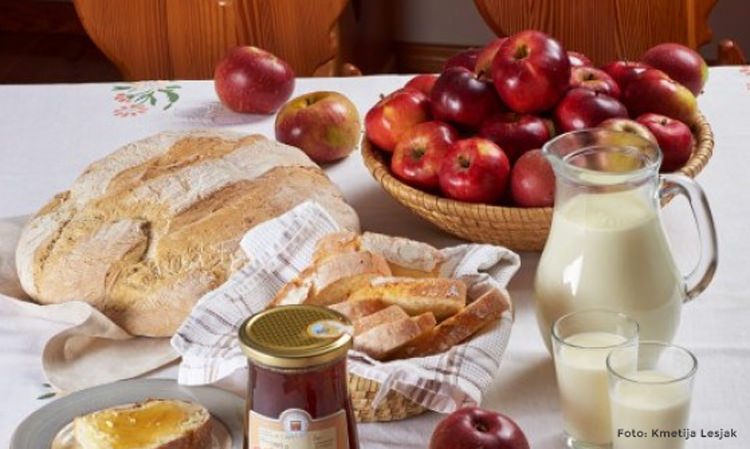 KAJMAK, (1), HRIBOVC KRUH, (1) BELA KAVA (7)DIETA: MED, KRUH, BL. BELA KAVABG.: BREZ GLUTENABL: BREZ LAKTOZEREZINA SALAME,  SVEŽA PAPRIKA, JELENOV, KRUH(1), ČAJDIETA: REZINA SALAME, SVEŽA PAPRIKA BG. KRUH, ČAJKORUZNA POLENTA, MLEKO, (7)DIETA: BG. KORUZNI KOSMIČI, BL. MLEKO*DOMAČ ZAJTRK KMETIJE FEČURDIETA: BL. SIR, BG. KRUHMAKOVKA (1)  KAKAV (7)DIETA: MED BG. KRUH, BL. KAKAVKOSILO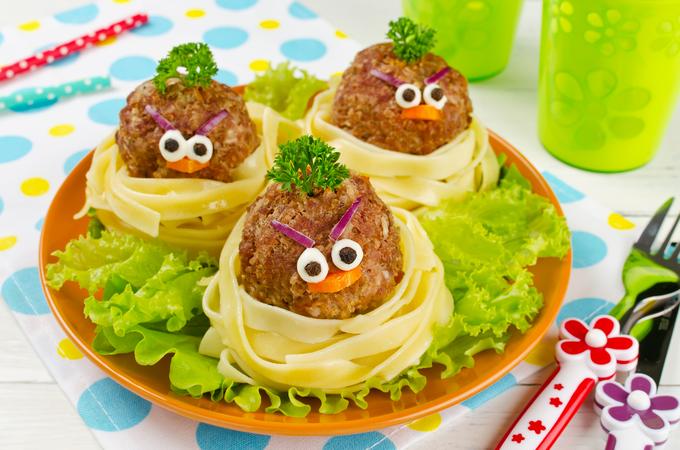 POROVA JUHA, (1,7), TORTELINI , PARADIŽNIKOVA OMAKA, (1,3,7), SOLATADIETA: POROVA JUHA, BG . TESTENINE, PARADIŽNIKOVA OMAKA, SOLATABUČNA JUHA, (1,7), SV. ZREZEK V GOBOVI OMAKI, (1,7), SVALJKI, (1,3), SOLATADIETA: BUČNA JUHA, SV. ZREZEK V OMAKI, KROMPIR, SOLATAGOVEJA JUHA, (1,3), DUŠENA GOVEDINA, PIRE KROMPIR, (7), SOLATADIETA: GOVEJA JUHA, DUŠENA GOVEDINA, PRETLAČEN KROMPIR, SOLATAKROMPIRJEV GOLAŽ, (1), PUDING, (7)DIETA: KROMPIRJEV GOLAŽ, BL. PUDINGKMEČKO ZELJE, (1), JABOLČNI ZAVITEK, (1,3,7)DIETA: KMEČKO ZELJE, DIETNO PECIVO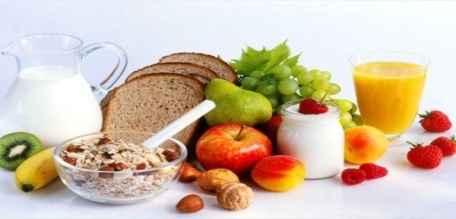 MANDARINA KRUHDIETA; MANDARINA KRUHBANANA, KRUH, (1)DIETA: BANANA, BG. GRISINI KEFIR, KRUH, (1)DIETA: BL . KEFIR, BG. KRUHDOMAČA ŽEMLJA,  (1), SOKPOMARANČA, KRUHDIETA: POMARANČA, KRUH